В преддверии праздника Международного дня родного языка классный руководитель 3 «б» класса, Ахмедова Диана Рашидовна, провела родительское собрание «О значимости родного языка». Диана Рашидовна рассказала родителям о том, какая работа ведётся в школе, и непосредственно в классе ученикам, по недопущению искоренения родного языка.  Родители тоже огорчены, что современное поколение ногайцев перестало разговаривать на родном языке. К концу собрания родители сделали для себя вывод, что эту удручающую ситуацию можно исправить лишь объединившись с учителем и со школой.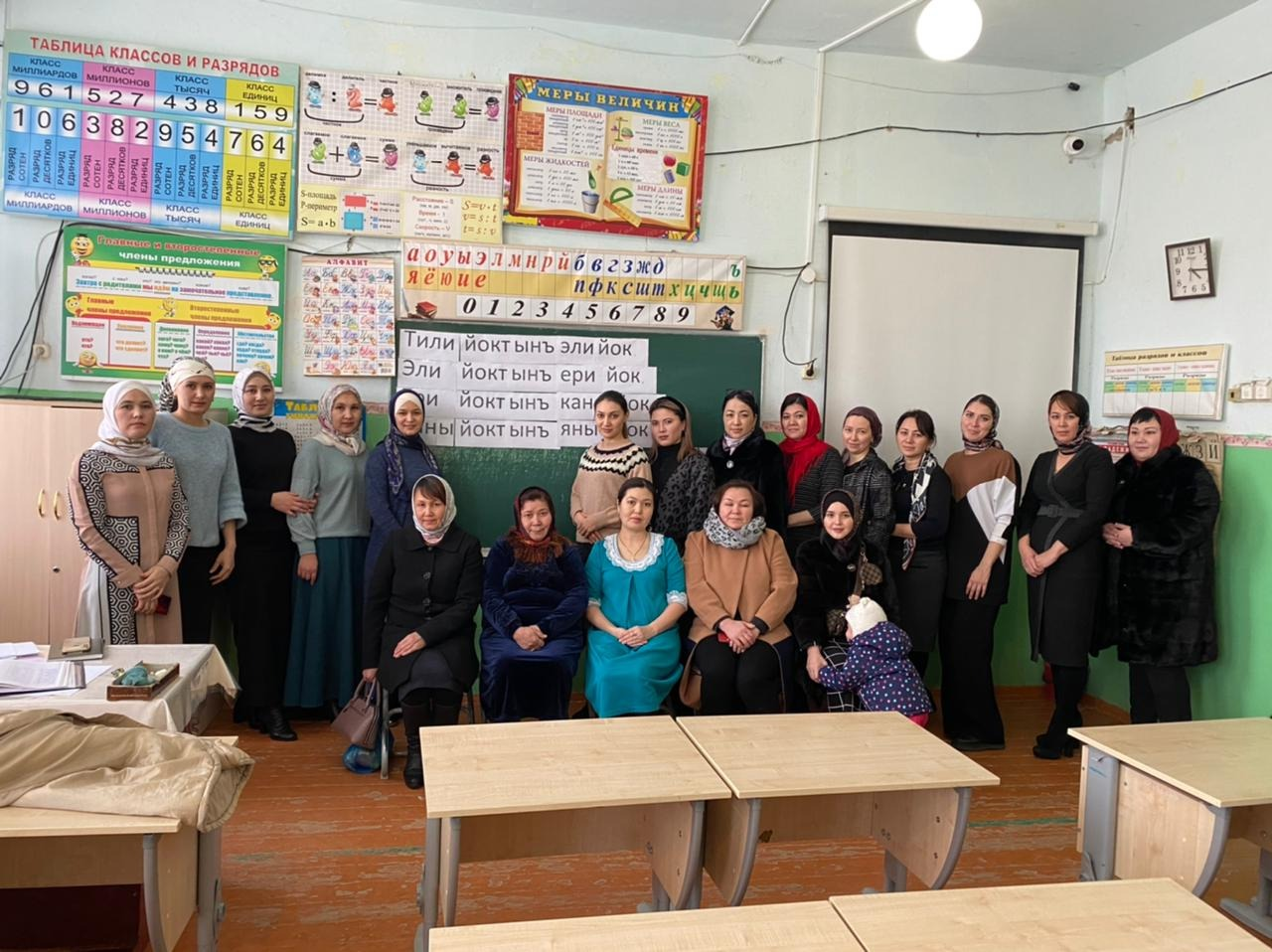 